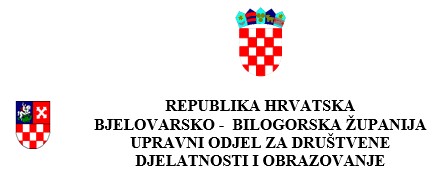 JAVNI POZIV ZA SUFINANCIRANJE/FINANCIRANJE PROJEKATA UDRUGA IZ PODRUČJA SPORTA BJELOVARSKO - BILOGORSKE ŽUPANIJE ZA 2024. GODINUPOPIS PRILOGA KOJI SE PRILAŽU PRIJAVIPOPIS PRILOGA KOJI SE PRILAŽU PRIJAVIOZNAČITE SA „X“Obrazac za prijavu projekte aktivnosti (ispunjen, potpisan i ovjeren)Obrazac za opis provedbe projekta (ispunjen, potpisan i ovjeren)Obrazac proračuna – troškovnik aktivnosti(ispunjen, potpisan i ovjeren)Preslika Izvoda o registraciji udruge iz Registra udruga RH ili drugog odgovarajućeg registra, ne starija od 3 mjeseca ili ispis elektronske stranice sa svim podacima udruge iz RegistraPotpisana izjava o nepostojanju dvostrukog financiranjaUvjerenje nadležnog suda da se ne vodi kazneni postupak protiv osobe ovlaštene za zastupanje udruge i voditelja jednokratne aktivnosti, ne starije od 3 mjeseci od dana objave Javnog pozivaPotvrda Ministarstva financija/Porezne uprave o stanju javnog dugovanja za prijavitelja, ne starije od 30 dana od dana objave Javnog pozivaIzjava da nema nepodmirenih obveza prema Proračunu Bjelovarsko-bilogorske županijeKorisnici sredstava u 2023. godini dužni su dostaviti i izvješće o realizaciji programa i aktivnosti utrošenih sredstava u 2023. godini (ukoliko nisu dostavili)